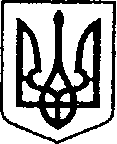 УКРАЇНАЧЕРНІГІВСЬКА ОБЛАСТЬН І Ж И Н С Ь К А    М І С Ь К А    Р А Д А31 сесія VIIІ скликанняР І Ш Е Н Н Явід 20 червня 2023 р.               м. Ніжин	                                       № 52-31/2023Відповідно до статей 25, 26, 42, 59, 60, 73 Закону України «Про місцеве самоврядування в Україні», Регламенту Ніжинської міської ради Чернігівської області, затвердженого рішенням Ніжинської міської ради від 27 листопада 2020 року № 3-2/2020 (зі змінами), Постанови Кабінету Міністрів України від 11 травня 2011 року № 560 «Про затвердження Порядку затвердження проектів будівництва і проведення їх експертизи та визнання такими, що втратили чинність, деяких постанов Кабінету Міністрів України», міська рада вирішила:1. Затвердити проектно-кошторисну документацію по робочому проекту «Реконструкція частини нежитлового приміщення комунальної власності Ніжинської територіальної громади за адресою: Чернігівська область, м. Ніжин, вул. Амосова академіка, буд. 14-А приміщення 1 під житлову квартиру», яка у поточних цінах станом на 21.03.2023 року складає 1086,315 тис. грн., у тому числі: будівельні роботи – 850,358 тис. грн., інші витрати – 235,957 тис. грн. Експертний звіт (позитивний) № 02/063/23 від        03 квітня 2023 року, реєстраційний звіт № EX01: 2652-4822-6286-1032.2. Начальнику відділу комунального майна Управління комунального майна та земельних відносин Ніжинської міської ради Чернеті О.  О. забезпечити оприлюднення даного рішення на офіційному сайті Ніжинської міської ради протягом п’яти робочих днів після його прийняття. 3. Організацію виконання даного рішення покласти на першого заступника міського голови з питань діяльності виконавчих органів ради Вовченка Ф. І., начальника Управління комунального майна та земельних відносин Ніжинської міської ради Онокало І. А. 4. Контроль за виконанням даного рішення покласти на постійну комісію міської ради з питань житлово-комунального господарства, комунальної власності,  транспорту  і  зв’язку  та  енергозбереження (голова комісії – Дегтяренко В.М.).Міський голова			      	          		             Олександр КОДОЛАПро затвердження проектно-кошторисної документації «Реконструкція частини нежитлового приміщення комунальної власності Ніжинської територіальної громади за адресою: Чернігівська область, м. Ніжин, вул. Амосова академіка, буд. 14-А приміщення 1 під житлову квартиру»